                                 МКОУ «Новокаякентская СОШ»с. НовокаякентКаякентский район Республика Дагестан                         ОГЭ. Задание 15. «Органы чувств»                                    (для учащихся 9 классов)Автор: учитель биологии		МКОУ «Новокаякентская СОШ»Умалатова Равганият Бийбулатовна                                          с.Новокаякент                                             2017 г. Пояснительная записка. Данный материал ОГЭ. Задание 15. «Органы чувств» рекомендуется для учащихся 9 класса. Материал включает вопросы с выбором одного правильного ответа. Данный материал можно использовать для подготовки к ОГЭ. Работа включает 12 вопросов.Задачи: проверить знания и умение учащихся правильного выбора одного правильного ответа на вопрос. Деятельность учащихся: написание учащимися тестирования.Деятельность учителя: обеспечение каждого учащегося листом с текстом тестирования. Объяснение хода выполнения работы. Проверка работ. Анализ ответов.  Оборудование: раздаточный материал с тестами.Подготовка ОГЭ. Задание 15. «Органы чувств»1.Обонятельные рецепторы расположены в1) носовой полости 2) полости рта3) гайморовых пазухах4)  области мягкого небаОтвет:2.Какой цифрой на рисунке отмечен хрусталик? 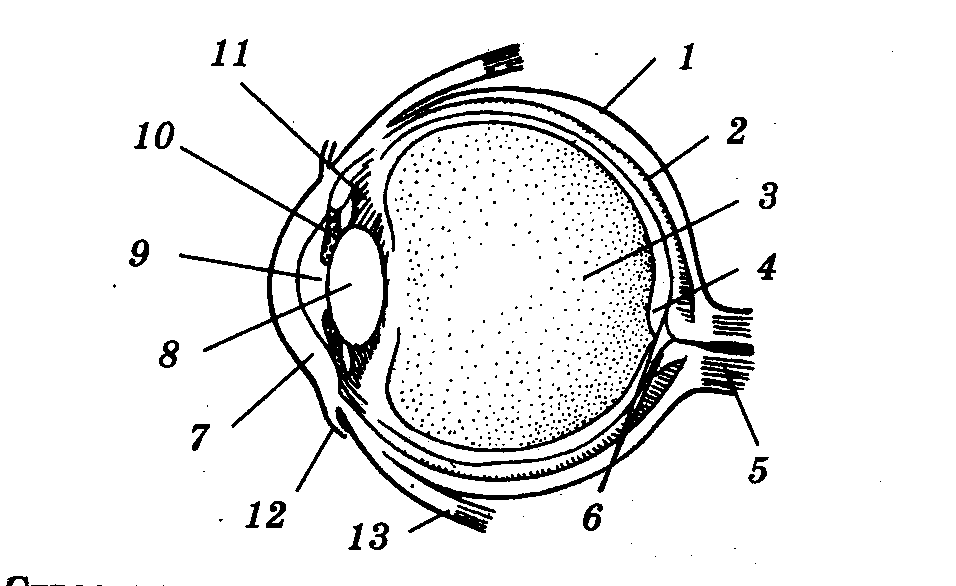 1) 32) 73) 84) 9 Ответ:3. С помощью чего человек различает цвета? 1) хрусталика2) палочек3) колбочек4) стекловидного телаОтвет:4.Слуховые рецепторы находятся в1) евстахиевой трубе2) барабанной перепонке3) улитке4) полукружных каналах  Ответ:5. Какой буквой на рисунке обозначен орган равновесия?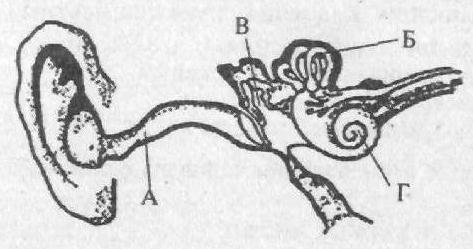 1) А2) Б3) В4) ГОтвет:6.Какой орган изображен на рисунке?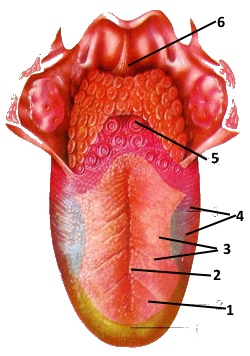 1) вкуса2) равновесия3)  осязания4) обонянияОтвет:7.При близорукости лучи света фокусируются 1) за сетчаткой2) перед сетчаткой3) на сетчатке4) в зависимости от удаленности человека от предметаОтвет:8. Катаракта – это помутнение 1) роговицы2)  белочной оболочки3) хрусталика4) радужной оболочкиОтвет:9.Благодаря мышечному чувству человек определяет 1) положение его конечностей в пространстве2)  температуру тела3)  насыщенность тканей кислородом4)  содержание кальция в тканяхОтвет:10. Какой цифрой на рисунке изображен евстахиева труба?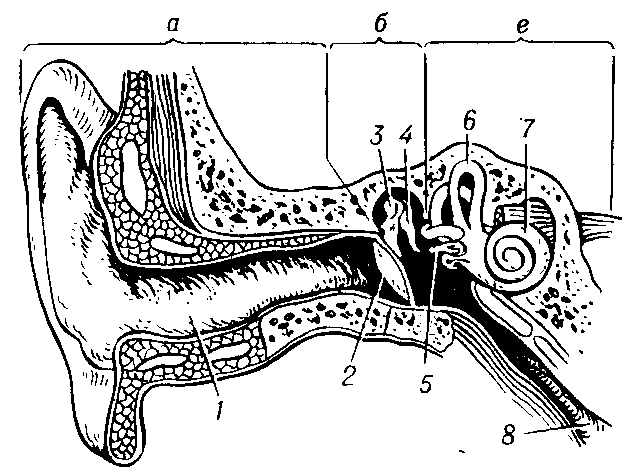 1)  22)  43)  64)  8Ответ:11.Благодаря каким рецепторам человек определяет вкус пищи?1) термическим2) зрительным3) тактильным4) химического чувстваОтвет:12.Гимнасты сохраняют равновесие при выполнении упражнений, изображенных на рисунке, с помощью рецепторов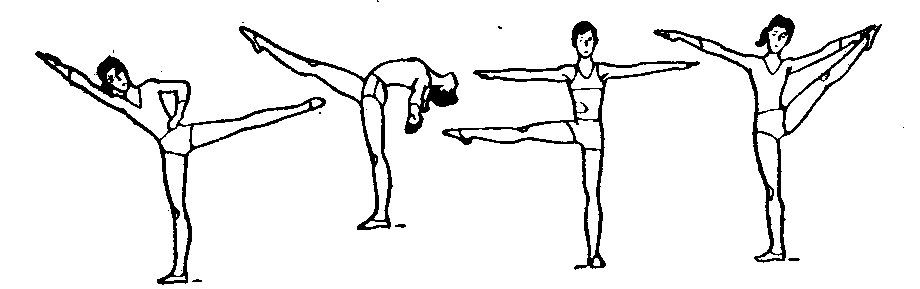 1) улитки2) кожного чувства3) сетчатки4) полукружных каналовОтвет:Источники информаций: 1.Биология. Общие закономерности. 9 кл. С.Г. Мамонтов,  В.Б.Захаров,  Н.И. Сонин. -М.: Дрофа,2002 г. 288 с.2.ОГЭ 2017.Биология: тематические тренировочные задания: 9 класс/ Г.И. Лернер.- Москва : Эксмо, 2016 .- 272 с.3. ОГЭ. Биология: типовые экзаменационные варианты: О -30 вариантов / под ред. В.С. Рохлова .-М.: Издательство «Национальное образование», 2017.- 4004.Биология. 8-11 классы. Человек и его здоровье. Подготовка к ЕГЭ и ГИА. Тематические тесты, тренировочные задания: учебно- методическое пособие/ А.А Кириленко.- ИЗД. 2-е.-Ростов н/Д: Легион, 2013.-298 с. 5.http://lib.exdat.com/tw_files2/urls_10/41/d-40459/40459_html_m735a88e0.png строение  глаза6.http://dic.academic.ru/pictures/dic_biology/ukho.gif строение ухо7.http://l-vilim.ru/wp-content/uploads/2015/03/stroenie_yazyika1.png орган вкуса8.http://sov.opredelim.com/tw_files2/urls_936/11/d-10564/7z-docs/1_html_m763cdd04.jpg орган равновесия 9.https://arhivurokov.ru/kopilka/uploads/user_file_56c1bf7f21c4e/plankonspiekturokadlia9klassarazdielproghrammygimnastika_8.png равновесие